研究生导师年度审核操作手册推荐浏览器系统支持的操作系统和浏览器列表，如下图：推荐使用Chrome浏览器或者360极速浏览器，能很好地满足新型网站对浏览器的要求。二、操作步骤1、访问方式：https://newehall.nwafu.edu.cn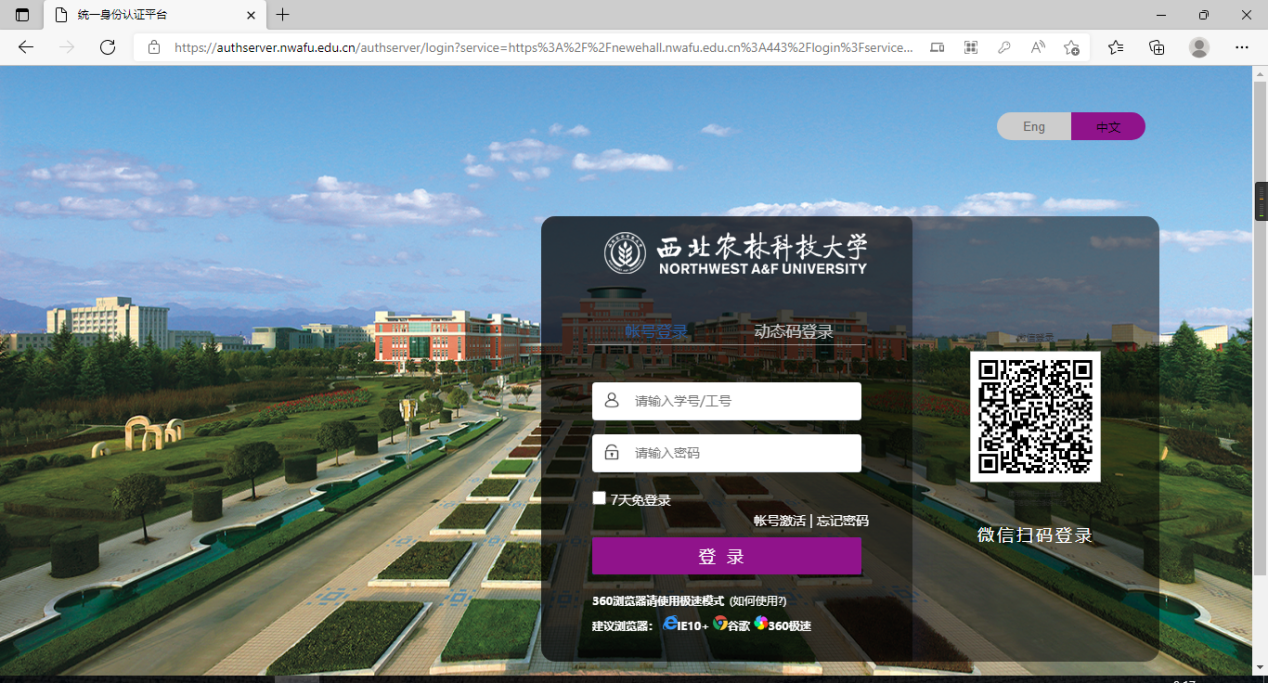 切换到工作台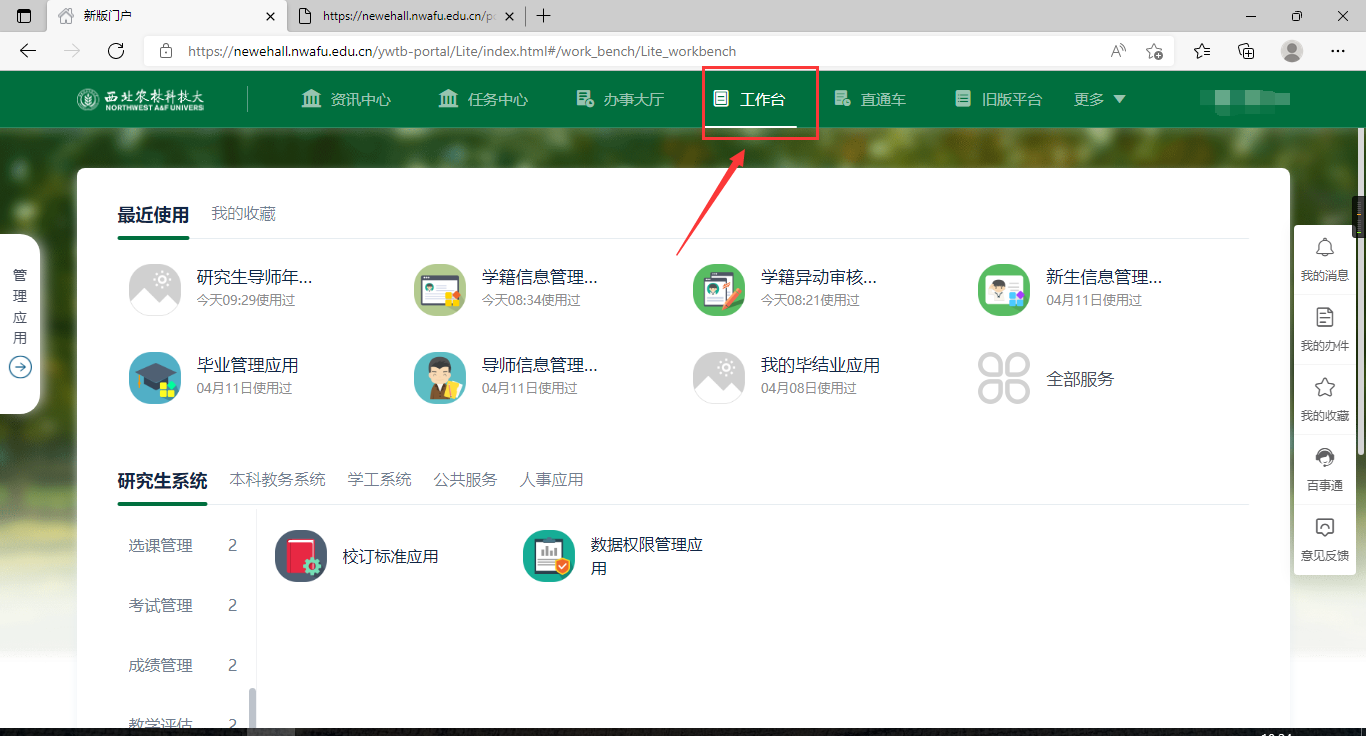 找到“导师管理”-“研究生导师年度审核”应用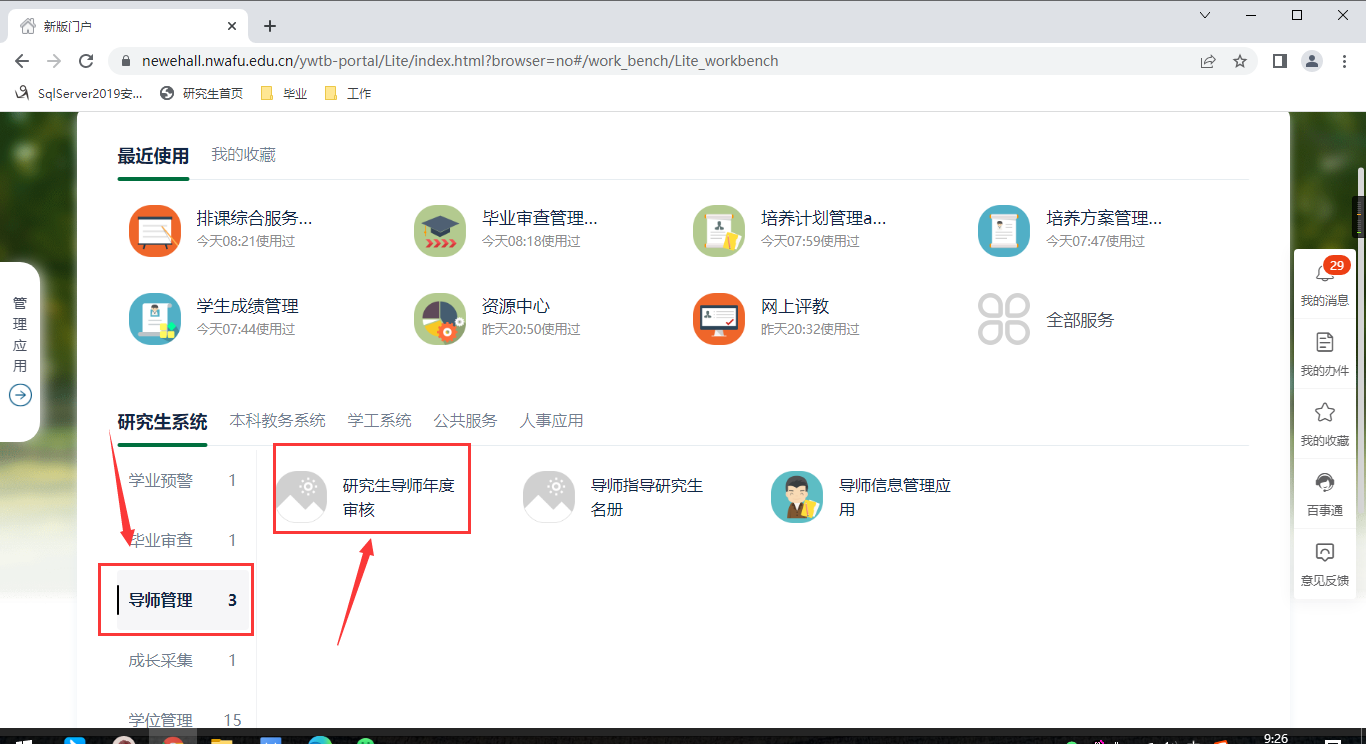 进入申请页面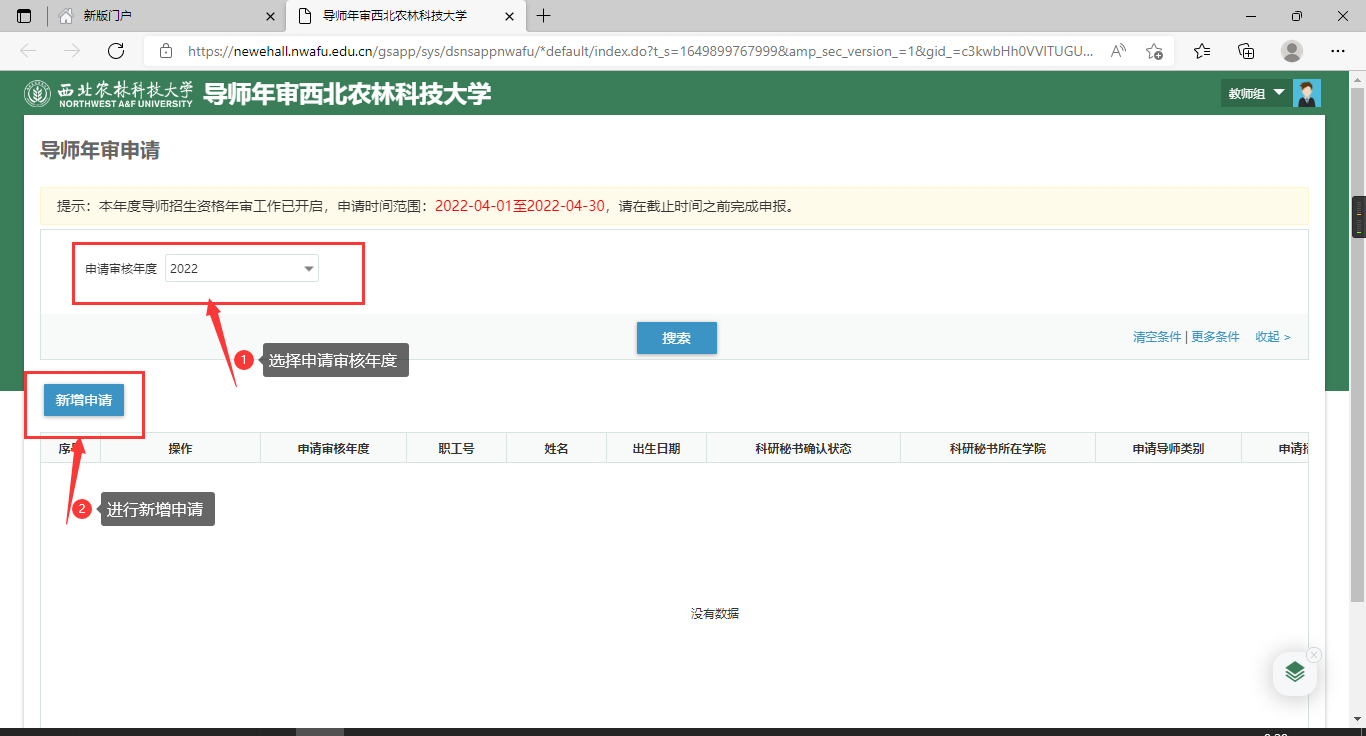 维护信息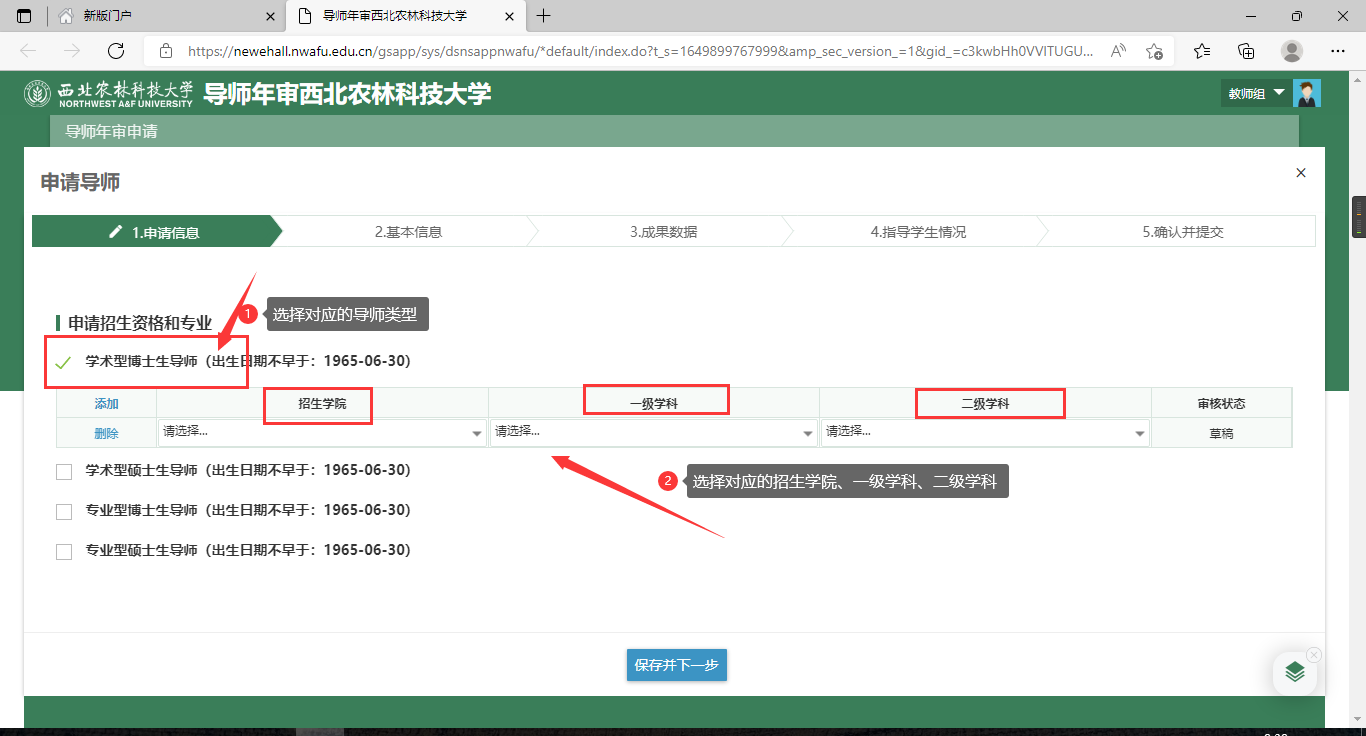 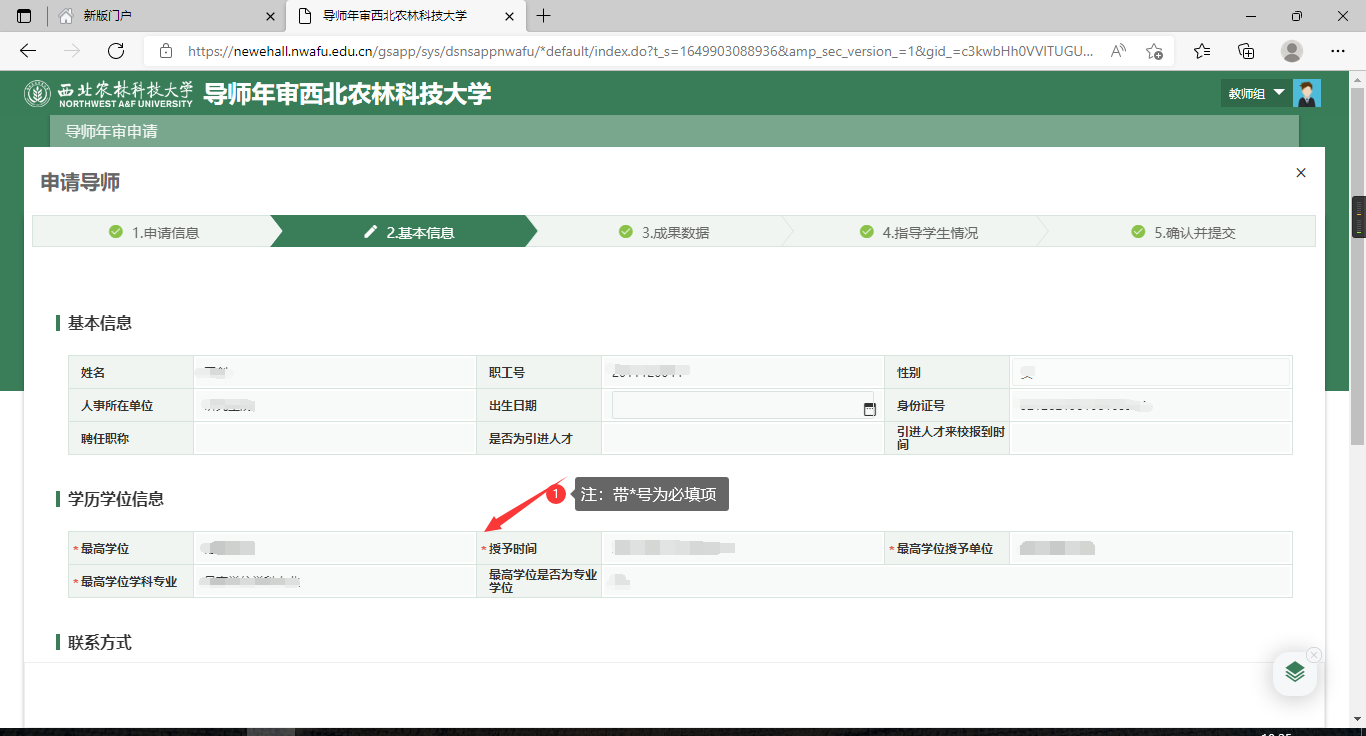 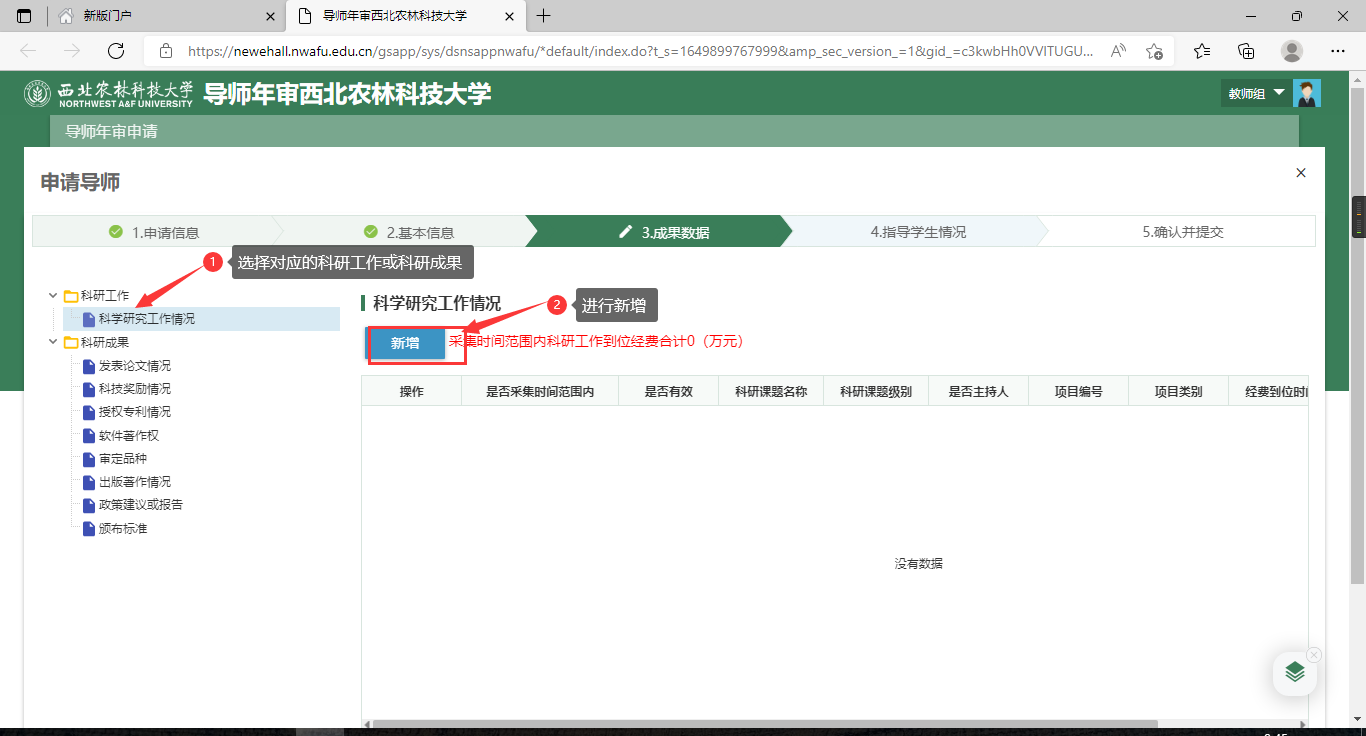 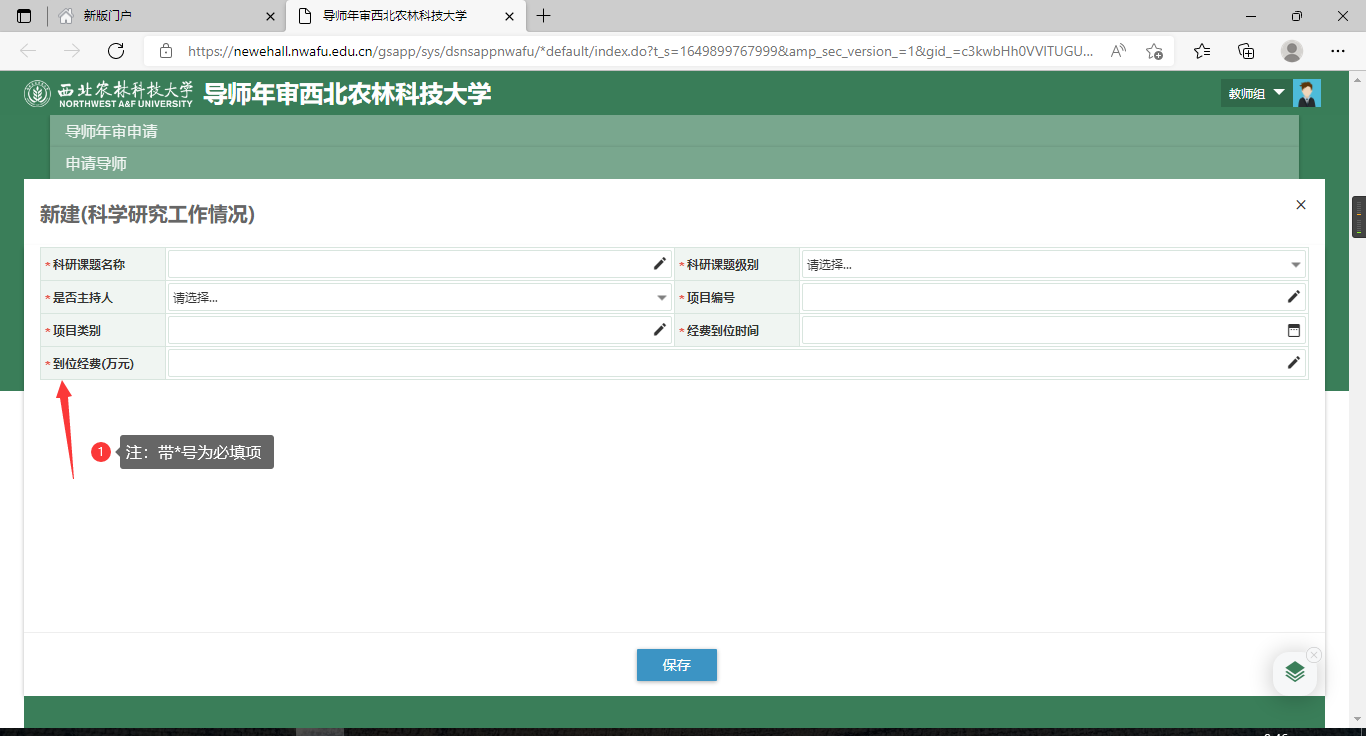 注意:成果数据获取自网教中心数据中台，有部分字段未获取到，需要自行完善。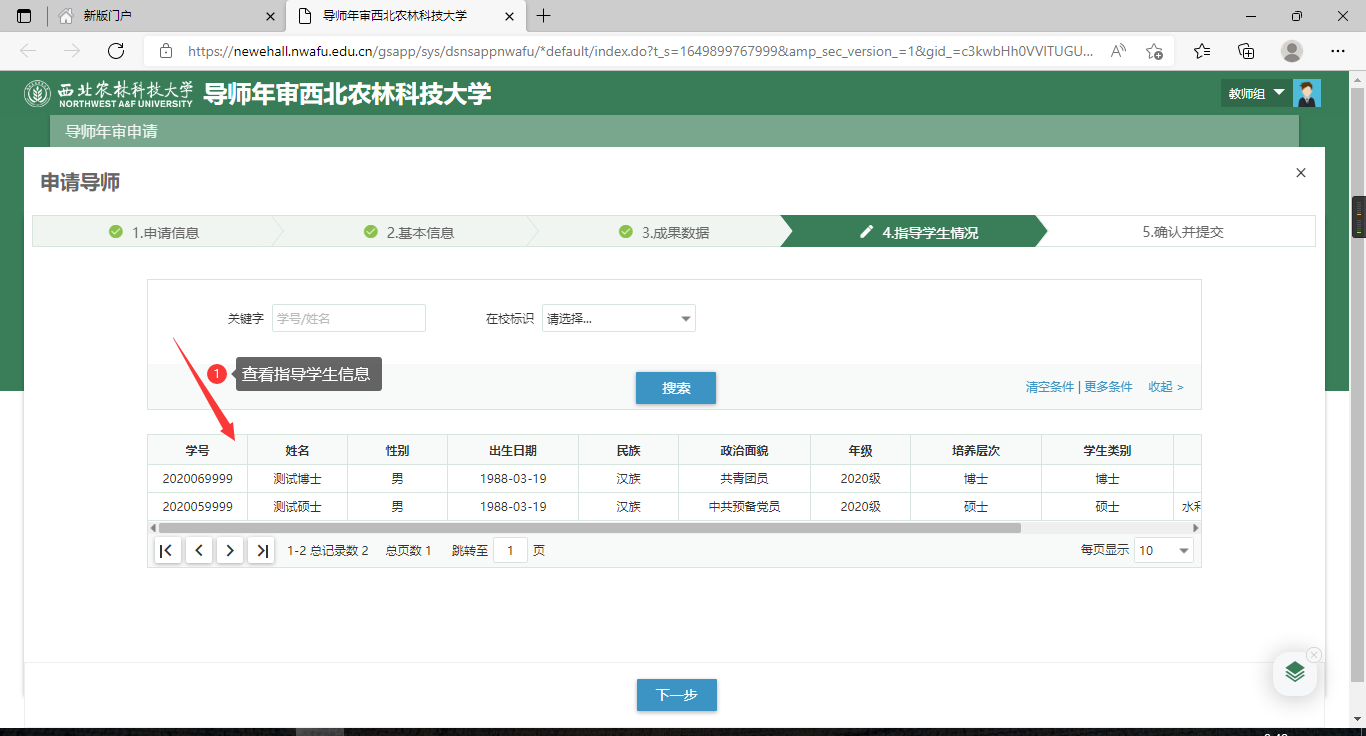 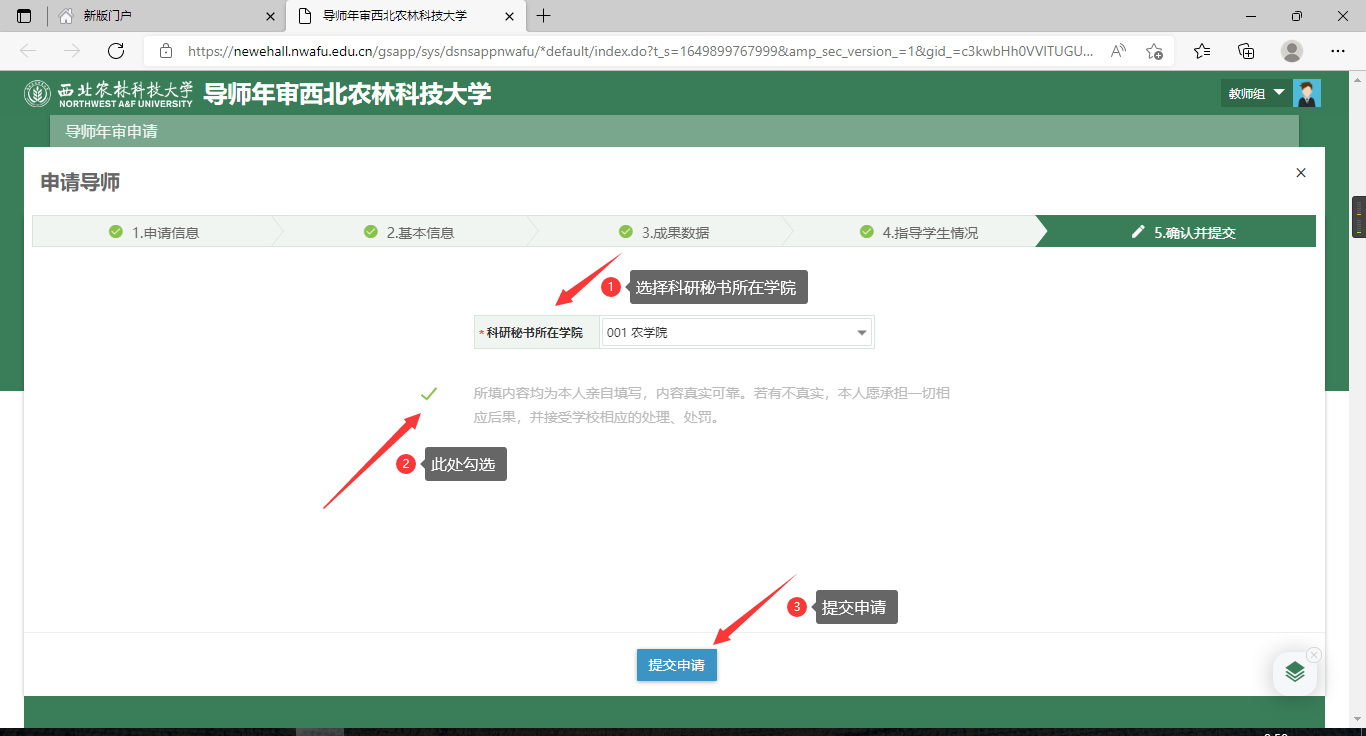 注意:【科研秘书所在学院】一般为申请人所在单位科研秘书；若申请人的【所在单位】是行政单位等，则需要申请人选择【科研秘书所在单位】。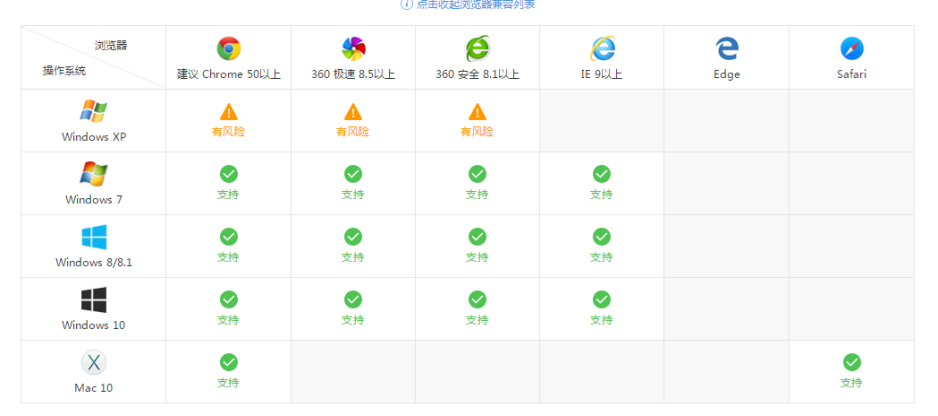 